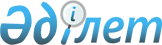 "Жергілікті маңызы бар Тарих және мәдениет ескерткіштерінің мемлекеттік тізімін бекіту туралы" 2008 жылғы 25 сәуірдегі N 560 қаулыға өзгеріс енгізу туралы
					
			Күшін жойған
			
			
		
					Шығыс Қазақстан облыстық әкімдігінің 2008 жылғы 6 маусымдағы N 24 қаулысы. Шығыс Қазақстан облысының Әділет департаментінде 2008 жылғы 18 маусымда N 2485 тіркелді. Күші жойылды - Шығыс Қазақстан облысы әкімдігінің 2021 жылғы 12 қаңтардағы № 4 қаулысымен
      Ескерту. Күші жойылды - Шығыс Қазақстан облысы әкімдігінің 12.01.2021 № 4 қаулысымен (алғаш ресми жарияланған күнінен кейiн күнтiзбелiк он күн өткен соң қолданысқа енгiзiледi).
      РҚАО-ның ескертпесі.
      Құжаттың мәтінінде түпнұсқаның пунктуациясы мен орфографиясы сақталған.


      "Қазақстан Республикасындағы жергілікті мемлекеттік басқару туралы" Қазақстан Республикасы Заңының 27-бабы 2-тармағына , 37-бабына , "Нормативтік құқықтық актілер туралы" Қазақстан Республикасы Заңының 27-бабына , 36-бабы 2-тармағы 5) тармақшасына сәйкес Шығыс Қазақстан облысының әкімдігі ҚАУЛЫ ЕТЕДІ: 
      1. "Жергілікті маңызы бар Тарих және мәдениет ескерткіштерінің мемлекеттік тізімін бекіту туралы" 2008 жылғы 25 сәуірдегі Шығыс Қазақстан облысы әкімдігінің N 560 қаулысына (Нормативтік құқықтық актілерді мемлекеттік тіркеу тізілімінде тіркелген нөмірі 2484) мынадай өзгеріс енгізілсін: 
      3-тармақ мынадай редакцияда жазылсын: 
      "3. Осы қаулы алғаш ресми жарияланғаннан кейiн күнтiзбелiк он күн өткен соң қолданысқа енгiзiледi.". 
      2. Осы қаулы алғаш ресми жарияланғаннан кейiн күнтiзбелiк он күн өткен соң қолданысқа енгiзiледi. 
					© 2012. Қазақстан Республикасы Әділет министрлігінің «Қазақстан Республикасының Заңнама және құқықтық ақпарат институты» ШЖҚ РМК
				